О внесении изменений в постановление главы администрации Красночетайского сельского поселения  от 24.01.2014 № 10 «О порядке проведения антикоррупционной экспертизы  нормативных правовых актов (проектов нормативных  правовых актов)  администрации      Красночетайского  сельского      поселения     Красночетайского       района   Чувашской Республики» В связи с кадровыми изменения, администрация Красночетайского сельского поселения Красночетайского района Чувашской Республики   п о с т а н о в л я е т:1. Внести в постановление главы администрации Красночетайского сельского поселения  от 24.01.2014 № 10 «О порядке проведения антикоррупционной экспертизы  нормативных правовых актов (проектов нормативных  правовых актов)  администрации      Красночетайского  сельского      поселения     Красночетайского       района   Чувашской Республики» следующие  изменения: 1. Пункт 3 изложить в следующей редакции: «Утвердить ответственных лиц по проведению антикоррупционной экспертизы нормативных правовых актов Красночетайского сельского поселения и их проектов в следующем составе:Тимкина Т.Ю. – специалист 1 разряда администрации сельского поселения Михеев В.В.- заместитель главы администрации сельского поселения Артемьева О.В. –ведущий специалист-эксперт администрации сельского поселения.».2. В приложении № 1 утвержденный постановлением администрации      Красночетайского  сельского      поселения от 24.01.2014 года № 10 «Порядок проведения антикоррупционной экспертизы  нормативных правовых актов (проектов нормативных  правовых актов)  администрации      Красночетайского  сельского      поселения     Красночетайского       района   Чувашской Республики»  добавить пункты 2.8 и 2.9 следующего содержания: «2.8. Проекты нормативных правовых актов администрации      Красночетайского  сельского      поселения     Красночетайского       района   Чувашской Республики, по вопросам, касающимся:прав, свобод и обязанностей человека и гражданина;муниципальной собственности, муниципальной службы, бюджетного, налогового, лесного, водного, земельного, градостроительного, природоохранного законодательства;социальных гарантий лицам, замещающим (замещавшим) муниципальные должности, должности муниципальной службы, в обязательном порядке предоставляются в органы прокуратуры для проведения антикоррупционной экспертизы.».«2.9. В случае, если в заключениях прокуратуры имеются сведения о наличии в проектах нормативных правовых актов коррупциогенных факторов и коррупциогенных норм, указанные заключения подлежат обязательному рассмотрению, по итогам которого выявленные недостатки устраняются с уведомлением об этом органов прокуратуры, внесших заключение.». 3. Контроль за исполнением настоящего постановления оставляю за собой. 4. Настоящее решение подлежит опубликованию в периодическом печатном издании «Вестник Красночетайского сельского поселения».Глава администрации сельского поселения		                А.Г. Волков     ЧĂВАШ РЕСПУБЛИКИХĔРЛĔ ЧУТАЙ   РАЙОНĚ 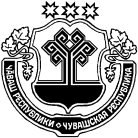 ЧУВАШСКАЯ  РЕСПУБЛИКА КРАСНОЧЕТАЙСКИЙ   РАЙОН  ХĔРЛĔ ЧУТАЙЯЛ ПОСЕЛЕНИЙĚН АДМИНИСТРАЦИЙĚ ЙЫШĂНУ                      16.12.2015      274 №      Хĕрлĕ Чутай салиАДМИНИСТРАЦИЯКРАСНОЧЕТАЙСКОГО  СЕЛЬСКОГО ПОСЕЛЕНИЯ ПОСТАНОВЛЕНИЕ 16.12.2015    № 274 село Красные Четаи